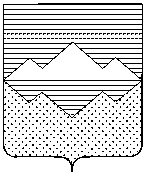 АДМИНИСТРАЦИЯСУЛЕИНСКОГО ГОРОДСКОГО ПОСЕЛЕНИЯСАТКИНСКОГО МУНИЦИПАЛЬНОГО РАЙОНАЧЕЛЯБИНСКОЙ ОБЛАСТИПОСТАНОВЛЕНИЕот 01.03.2023 года № 17п.СулеяОрганизация противопожарных мероприятий в весенне-летний период 2023 года на территорииСулеинского городского поселения       На основании федерального закона от 21 декабря 1994 года № 69-ФЗ «О пожарной безопасности», в целях усиления мер пожарной безопасности и своевременной подготовки к весенне-летнему пожароопасному периоду населенных пунктов и объектов различной формы собственности, расположенных на территории Сулеинского городского поселения. ПОСТАНОВЛЯЮ:утвердить прилагаемый план организационно-технических мероприятий по организации противопожарных мероприятий в весенне-летний период 2023 года на территории Сулеинского городского поселения;данное Постановление опубликовать на сайте Саткинского муниципального района на странице Сулеинского городского поселения; контроль за исполнением настоящего постановления оставляю за собой.Глава Сулеинского городского поселения                                                      В.Г. Губайдулина                                                                                                    Приложение                                                                                       к постановлению администрации Сулеинского городского поселения от 01.03.2023г. №17                                                                    ПЛАНОрганизация противопожарных мероприятий в весенне-летний период 2023 годана территории Сулеинского городского поселения№ п/пНаименование мероприятийСрок исполненияОтветственные за исполнениеОрганизовать совместно с представителями Государственной противопожарной службы проведение сходов граждан по вопросам обеспечения пожарной безопасностипостоянно 1 в две неделиВсероссийское добровольное пожарное обществоОрганизовать работу населения, организаций, учреждений и предприятий по очистке территорий населенных пунктов поселения от мусора, сухой растительности и сухостоя.в течение всего периодаАдминистрация, руководители организаций, учреждений и предприятийПровести объезд границ населенных пунктов и определить потенциально-опасные участки, где имеется угроза перехода лесного пожарапо согласованиюАдминистрация Сулеинского городского поселения,  Начальник ПЧ №125 Западного отряда ОГУ «ППС ЧО» Е.А.ДмитриевРешить вопрос   о вырубке лесных насаждений для выполнения необходимых противопожарных разрывовдо 01.05.2023г.Администрация городского поселения совместно с ЛесничествомИнформировать население через средства массовой информации, листовки, памятки и стенды о противопожарной обстановке в поселениипостоянноАдминистрация,МКУ « Библиотека Сулеинского городского поселения»Запретить сжигание мусора и производственных отходов на территории поселения.в течении всего периодаАдминистрация,Руководители предприятий,На водозаборном пункте обеспечить необходимый запас воды в накопительной ёмкости.до 01.05.2023гАдминистрация Сулеинского городского поселенияВыполнить мероприятия, исключающие возможность угрозы распространения огня на здания и сооружения в населенных пунктах, расположенных в лесных массивах при лесных   пожарах путем минерализации полос (устройство защитных полос шириной не менее пяти метров, удаление сухой растительности и т.д.)по согласованиюАдминистрация Сулеиского городского поселения,Начальник ПЧ №125 Западного отряда ОГУ «ППС ЧО» Е.А.ДмитриевПри осложнении пожарной обстановки незамедлительно принимать решение о введении особого противопожарного режимапостоянноГлава администрации  Губайдулина В.ГРекомендовать населению, имеющему земельные участки, строения, прилегающие к лесным массивам, обустроить противопожарный разрыв шириной не менее 10 метров.постоянноАдминистрация Сулеинского городского поселенияИметь в помещениях и строениях, находящихся в собственности (пользовании) граждан, первичные средства тушения пожаров и противопожарный инвентарь (ёмкость с водой, вёдра, лопата, грабли).постоянноАдминистрация Сулеинского городского поселения, население